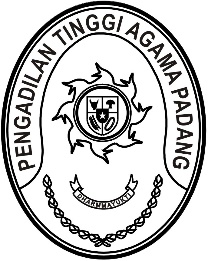 Nomor	: W3-A/         /KU.00/4/2023	   3 April 2023Lampiran	:  -Perihal	:	Undangan Rapat Perencanaan Program dan Anggaran Triwulan IIYth. PaniteraSekretarisPanitera MudaKepala BagianKepala Sub BagianPengelola Pengadaan Barang/JasaAnalis Perencaan Evaluasi dan PelaporanPengadilan Tinggi Agama PadangBersama ini kami mengundang saudara untuk mengikuti rapat Perencanaan Program dan Anggaran Pengadilan Tinggi Agama Padang Triwulan II Tahun Anggaran 2023 yang akan yang akan dilaksanakan pada:Hari/Tanggal		: Senin / 3 April 2023Jam 		: 13.30 s.d. 15.00 WIBTempat	 :	 Ruang Rapat Pimpinan Pengadilan Tinggi Agama PadangDemikian disampaikan, atas kehadirannya diucapkan terima kasih.WassalamKetua,Dr. Drs. H. Pelmizar, M.H.I.